Methods of Production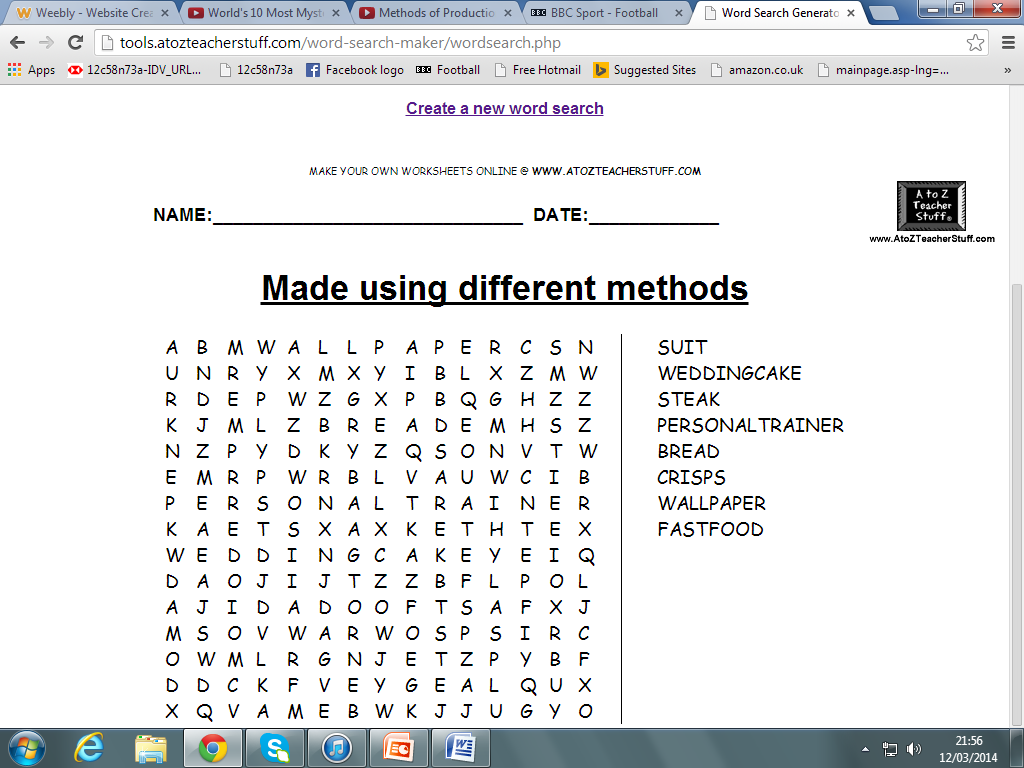 In the word search there are 4 products made using job production and 4 products using batch production.What are they?JobBatchDescribe the process of job production:Describe the process of batch production:METHODS OF PRODUCTIONGCSE Business Studies – Evaluation Question Writing Frame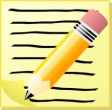 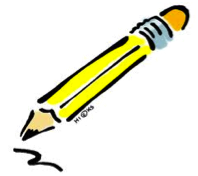 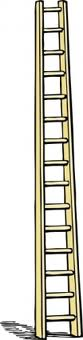 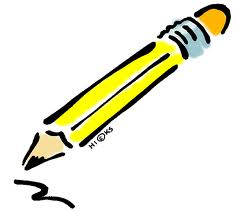 JobJobBatchBatch+-+-ScenarioMrs Sweeting has decided that after years of working in a supermarket in the bakery department that she would open her own small bakery. She has decided to focus mainly on cakes and sweet foods (e.g. flapjacks, iced buns, biscuits, buns etc.) as well as creating order only cakes for birthday, weddings and other celebrations. She is has decided that she will need to employ another person to help cook all products. Discuss which method of production would be the best for Mrs Sweeting to use to cook at her products. What methods of production could she use?What are the advantages of using these methods?What are the disadvantages of using these methods?Which would be the best method for Mrs Sweeting to use and why? 